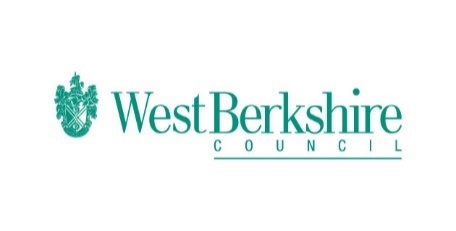 Bitesize Programme – Week Nine Monday 22.06.20Monday 22. 06.20BitesizeYear 1EnglishUsing Verbshttps://www.bbc.co.uk/bitesize/articles/z3y9vwxMathsCounting to 100https://www.bbc.co.uk/bitesize/articles/z2xfxbkHistoryMary Seacolehttps://www.bbc.co.uk/bitesize/articles/zk7mktyYear 2EnglishUsing Verbshttps://www.bbc.co.uk/bitesize/articles/z8d6wnbMathsMeasure length and heighthttps://www.bbc.co.uk/bitesize/articles/zcbwr2pHistoryFlorence Nightingalehttps://www.bbc.co.uk/bitesize/articles/zgvbhcwYear 3EnglishComprehensionhttps://www.bbc.co.uk/bitesize/articles/zqqxdp3MathsTurns and angleshttps://www.bbc.co.uk/bitesize/articles/zwy3trdHistoryMaya Civilisationhttps://www.bbc.co.uk/bitesize/articles/zc6bp4jYear 4EnglishComprehensionhttps://www.bbc.co.uk/bitesize/articles/zs7tjsgMathsMaking amounts of moneyhttps://www.bbc.co.uk/bitesize/articles/zxfv6g8HistoryMaya civilisationhttps://www.bbc.co.uk/bitesize/articles/zb7mktyYear 5EnglishComicshttps://www.bbc.co.uk/bitesize/articles/zvmmktyMathsSubtract decimals using formal method and involving exchangehttps://www.bbc.co.uk/bitesize/articles/zk4kvwxHistoryKingdom of Beninhttps://www.bbc.co.uk/bitesize/articles/zfbcf82Year 6EnglishComicshttps://www.bbc.co.uk/bitesize/articles/zsmhqfrMathsArea and perimeter of rectilinear shapeshttps://www.bbc.co.uk/bitesize/articles/znt3hcwHistoryKingdom of Beninhttps://www.bbc.co.uk/bitesize/articles/zgkwr2p